	Proiect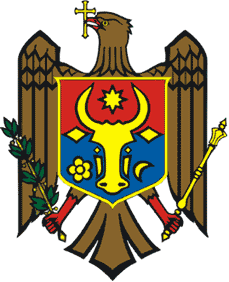 GUVERNUL REPUBLICII MOLDOVAH O T Ă R Â R Epentru aprobarea proiectului de lege privind utilizarea alocării de drepturi speciale de trageri alocate de Fondul Monetar InternaționalNr. _______din  __________________2021Guvernul HOTĂRĂȘTE:Se aprobă proiectul de lege privind utilizarea alocării de drepturi speciale de trageri alocate de Fondul Monetar Internațional şi se prezintă Parlamentului spre examinare.Prezenta hotărâre intră în vigoare la data publicării.             PRIM-MINISTRU                                                                Natalia GAVRILIȚA             Contrasemnează:             Ministrul finanțelor                           			   Dumitru BUDIANSCHI             Ministrul justiţiei                                                                  Sergiu LITVINENCO